Cultural and Family Programming Coordinator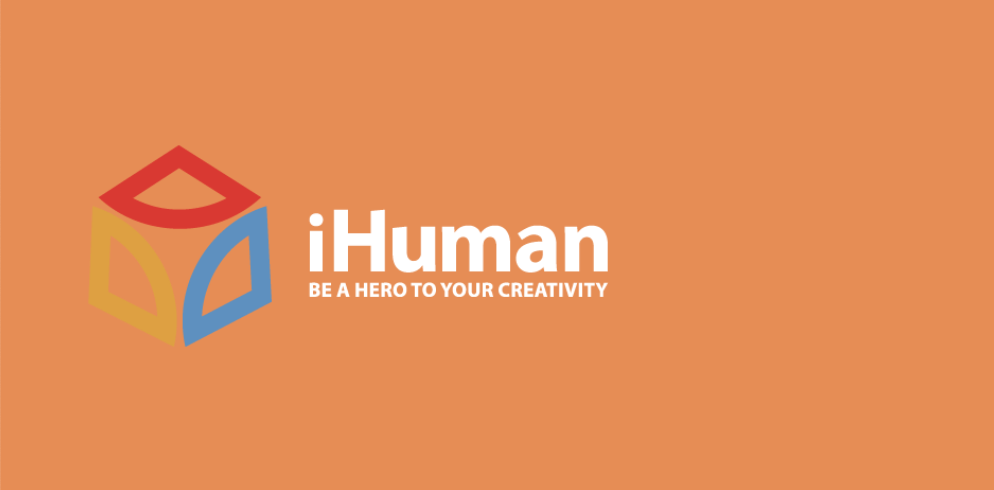 Who we are:iHuman Youth Society (“iHuman”) is a non-profit organization operating since 1997 whose mission is to serve marginalized youth; promoting their inclusion in the community through crisis intervention, arts, mentorship, and life skills development programming. iHuman embraces everyone. From cultivating a culture where all employees can bring their best selves to work to deploying diverse initiatives that support our youth, we’re doing what it takes to build a more equitable workplace and world. Our name comes from an Inuit term identifying the symbiotic relationship of the individual within the collective community; ‘one for all and all for one’.What we can offer you:Working at iHuman, you will work in a creative work environment to impact vulnerable and marginalized youth positively. We work within the values listed on our website: https://ihuman.org/careers.About the Role:Reporting to the iSucceed Program Manager, the Cultural and Family Programming Coordinator supports and connects young people to all elements of youth programming and services within and external to the agency, including connection and opportunity to participate in diverse cultural experiences such as Indigenous ceremonies.This is a full-time role working 37.5 hours/week, with occasional evenings and weekends.  After completing the probation period, employees are offered generous health and dental benefits.What you would do:Provide education in a supportive and culturally safe environment for youth who are caregiversProvide youth with a supportive and welcoming group environment to foster artistic and educational opportunitiesDevelop, create, and deliver educational, skills-building, and culturally appropriate programs for youth and their familiesEncourage youth to connect with their culture by coordinating activities, or encouraging their attendance to activities and events such as traditional ceremonyCoordinate intake and registration for cultural and family programmingDevelop and maintain community partnerships with local organizations and stakeholdersProvide referrals for services and support to help meet the needs of the youth and their familiesPurchase and deliver supplies and basic needs items for program participantsDe-escalate crisis situations as they arise; documenting critical incidents as necessary; interact with EMS, EPS, or other community stakeholders in the instance of critical incidentsMaintain communication amongst colleagues through regular updating and attending weekly meetingsProgram administration support, including inputting and maintaining funder and agency data, and documentation of incidentsOther duties as assignedQualifications:Related education in social services related programMinimum of 2 years working with high-risk youthCultural competency with knowledge of Indigenous ceremonies and culture and ethnocultural communitiesProficient in developing and delivering workshops and facilitating groupsArts (visual, music, performance, dance, fashion, fine arts) experienceAdministrative experienceStrong demonstration of skills in adaptability and flexibility in a dynamic environmentEffective verbal and written communication skills Computer competency using MS Office and with Mac and PCsValid driver’s license and access to a reliable vehicleA clear criminal record check and vulnerable sector checkHourly Wage: $22-$25/hourClosing Date: Until Suitable Candidate is FoundTo Apply: Please send a cover letter and resume in one document (Word doc or PDF) to the iHuman HR Consultant, at  violet@ihuman.org. Please include the “Cultural and Family Programming Coordinator” in the email's subject line.We appreciate your interest. Only candidates selected for a prescreen will be contacted.